CLAUDEEN 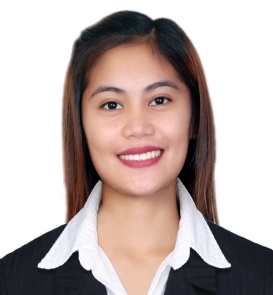 Email Address: Claudeen.104703@2freemail.com PERSONAL INFORMATIONBirthdate: November 8, 1992Age: 23y/oNationality: FilipinoEDUCATIONAL ATTAINMENTBACHELOR OF SCIENCE IN BUSINESS ADMINISTRATION major in        MANAGEMENT ACCOUNTINGSaint Paul University Philippines (2009-2013)WORK EXPERIENCEDACCOUNTING (June 2012-March2013)Saint Paul Hospital Business Office.Prepares financial reports and other documents to ensure they are accurate. Documents that undergo his scrutiny include invoices, receipts, ledgers and purchase orders.Reviews the books of account, and confirms that records of expenditures and profits of a business are correct. OFFICE ADMIN(April 2013-October 2013)Cebuana Lhuillier Pawnshop-Tuguegarao Philippine BranchAssist in filing and encoding of data, report preparationCoordinates with Area Office, other branches regarding operating needs and requirementsKeeps a record of all customer complaints and their resolution, and reports this to Customer Service DevelopmentAssist all branch personnel in performing their daily duties and responsibilitiesParticipates actively in staff meeting, training and programs and other professional development workPerforms other duties/tasks that maybe assigned from time to timeCASHIER(October 2013-June 2014)Cebuana Lhuillier Pawnshop-Tuguegarao Philippine BranchReleases/receives cash proceeds of pledge and encode the same in the systemSees to it that the amount released/received is in accordance with the amount shownEnsures that the cash received/released are accurateVAULT CUSTODIAN(June 2014-March 2016)Cebuana Lhuillier Pawnshop-Tuguegarao Philippine BranchSees to it that all pawned items are intact, properly labeled, safely kept and systematically arranged in the vaultCarefully and regularly checks, accounts, and records all pawned items moved in and out of the vaultConducts monthly inventory of items in the vaultIT SKILLSComputer Literate( Master in Ms Word, Excel, PowerPoint, WordPad, Notepad, Outlook)OTHER SKILLS AND QUALIFICATIONSAble to adapt to changes and innovations in the workplaceAble to deal with different people(Human Relation Skills)Can work independently and or with diverse teamGood organizational skills and time managementGood communication skill both written and oralAWARDS RECEIVEDBest Business Researcher PresenterCommunity Service AwardClub Leadership AwardSEMINARS ATTENDEDBusiness Quality Training (BQT)Anti-Money Laundering Council and Pawncare Services IncorporationGold Appraising Workshop(GAW)I hereby certify that the above information are true and correct with the best of my knowledge and belief.____________________________                   CLAUDEEN                      Applicant